(готовое задание прислать на мою электронную почту sergey.tsvetkov86@gmail.com)Дата :27.10.2021Тема урока: Ремонт умывальникаЦель урока: Научиться ремонтировать умывальники.Ремонт раковины.Раковина – это предмет сантехники, которым пользуются чаще всего. Причем пользование раковиной сопровождается попутным взаимодействием с моющими, чистящими, зачастую абразивными средствами. Все это со временем разъедает эмаль раковины и приводит ее в никуда негодное состояние. К счастью, уже найдены пути решения этой проблемы, ведь выкидывать раковину бывает жалко, особенно, если отдали за нее кругленькую сумму.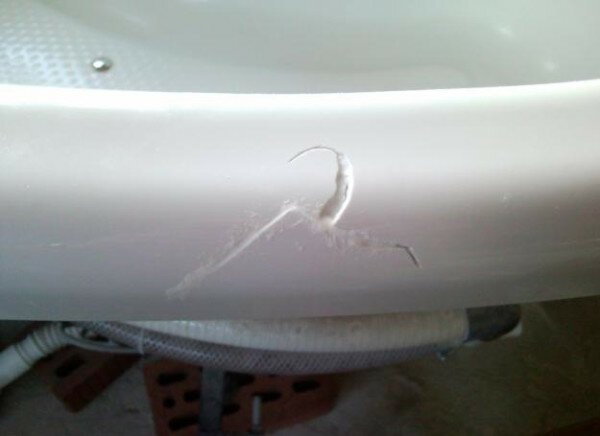 С помощью специализированных наборов по восстановлению эмали раковины, можно собственными руками отреставрировать ее, не прибегая к помощи специалистов.Как отреставрировать раковину своими рукамиДля начала, стоит определиться с причиной, побудившей к реставрации, ведь каждое из повреждений нужно устранять по-своему.Царапины.Для того, чтобы устранить царапины на раковине, нужно:купить в магазине сантехники или в строительном магазине специальное средство – реставратор эмали;внимательно следуя инструкции, следует произвести работы по восстановлению эмалевого покрытия.Сколы.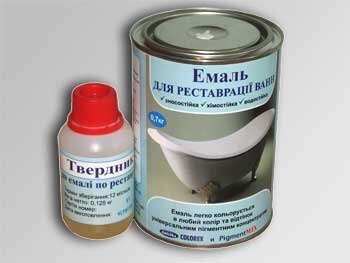 Сколы – это механические повреждения более крупного «калибра». Обычные средства тут не помогут, ведь речь идет о крупном сколе слоя эмали. Здесь нужны более основательные меры:тщательно очистить место скола, если уже появилась ржавчина – удалить ее, потому что она будет распространяться и под целой эмалью, разрушая раковину изнутри;очистить саму раковину от налета, вымыть ее и насухо вытереть (либо подождать, пока высохнет сама), чтобы частички влаги не помешали работе;отшлифовать острые края скола, чтобы дальнейшие слои ложились ровно и не было видно границ;удалить образовавшуюся пыль с места шлифовки, очистить от нее раковину (если потребуется), обезжирить место повреждения;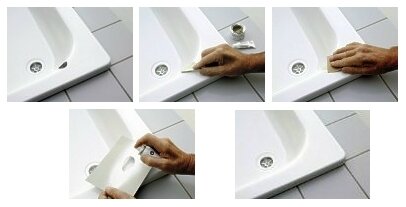 купить эмаль нужного цвета в строительном магазине;если сколы глубокие – зашпаклевать их, дать просохнуть, после чего зачистить края, отшлифовать всю зашпаклеванную площадь, обезжирить ее;наносить эмаль тонкими слоями, давая каждому хорошо просохнуть, пока не будет достигнут необходимый эффект;отполировать высохшую эмаль.Задание на дом: Изучить интернет ресурсы: https://uchebniksantehnika.ru/kanalizatsiia/umyvalnik-i-rakovina-v-chem-ikh-otlichie-mezhdu-soboi.htmlhttps://www.youtube.com/watch?v=5Gn4XjvvkFMСоставить конспект урока.Ответить на вопросы:1. Что такое раковина?2.Какие бывают неисправности раковин?3.Способы устранений неисправностей раковины?